Sprawdź Will Of The People - najnowszą płytę Muse!Muse zawsze lubi zaskakiwać, sprawdź co nowego mają do zaoferowania na swojej najnowszej płycie Will Of The People!Muse po 4 latach powraca z kolejną płytą. Will Of The People - bo o niej mowa to płyta która powstała po najdłuższej przerwie między poszczególnymi płytami kapeli z Teignmouth. Zespół jest znany z kombinowania oraz swojej sympatii do zaskakiwania swoich słuchaczy. Muse kojarzy się z oryginalnością i to nawet wtedy kiedy słyszy się dużo podobieństw do innych wykonawców.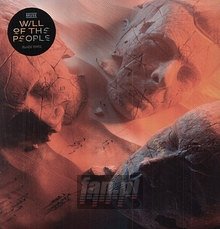 Co wyróżnia Will Of The PeopleOryginalność słychać także na najnowszej płycie i to mimo wielu podobieństw do innych wykonawców. Usłyszycie tutaj gitary, syntezatory, refreny które wpadają w ucho, a także podążają za tym co modne. Will Of The People powstało w Los Angeles i Londynie pod wpływem rosnącej niestabilności na całym świecie. A trzeba przyznać, że dużo się wydarzyło - Pandemia, masowe protesty, zamieszki, zachwianie demokracji, wzrosty autorytaryzmu, pożary i inne wydarzenia - to wszystko sprawiło, że nowy album wygląda, jak wygląda. Dla fanów Muse nie czeka żadna niespodzianka - tematycznie jak i muzycznie wszystko to już było. Mimo jednak nie mamy tutaj odtwórczości, a sama płyta ciągle jest bardzo oryginalna.Czujesz się zainteresowany?Jeżeli chciałbyś przesłuchać najnowszych utworów Muse, to koniecznie musisz sprawdzić oficjalną stronę Fan. Znajdziesz tam najnowszą płytę Will Of The People, oraz twórczość wielu innych świetnych zespołów. Sprawdź asortyment już teraz!